Copyright Transfer FormResponsible/Corresponding author’s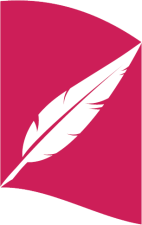 International Journal of Contemporary Tourism Researche-ISSN: 2587-1528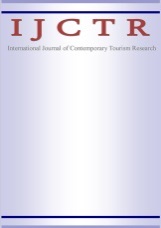 https://dergipark.org.tr/tr/pub/ijctrResponsible/Corresponding authorResponsible/Corresponding authorResponsible/Corresponding authorTitle of manuscriptTitle of manuscriptTitle of manuscriptAcceptance dateAcceptance dateAcceptance dateList of authorsList of authorsList of authorsList of authorsList of authorsList of authorsNoName-SurnameE-mailE-mailSignatureDateManuscript Type (Research Article, Review, Short Communication, etc.)University/Company/Institution AddressE-mailMobile PhoneThe authors agree that:The manuscript submitted is his/her/their own original work and has not been plagiarized from any prior work, all authors participated in the work in a substantive way and are prepared to take public responsibility for the work, all authors have seen and approved the manuscript as submitted, the manuscript has not been published and is not being submitted or considered for publication elsewhere, the text, illustrations, and any other materials included in the manuscript do not infringe upon any existing copyright or other rights of anyone. Notwithstanding the above, the Contributor(s) or, if applicable the Contributor’s Employer, retain(s) all proprietary rights other than copyright, such as patent rights; to use, free of charge, all parts of this article for the author’s future works in books, lectures, classroom teaching or oral presentations, the right to reproduce the article for their own purposes provided the copies are not offered for sale. However, reproduction, posting, transmission or other distribution or use of the article or any material contained therein, in any medium as permitted hereunder, requires a citation to the Journal and appropriate credit to İzmir Kâtip Çelebi University Faculty of Tourism as publisher, suitable in form and content as follows: Title of article, author(s), journal title and volume/issue, Copyright© year. All materials related to manuscripts, accepted or rejected, including photographs, original figures etc., will be kept by İzmir Kâtip Çelebi University Faculty of Tourism for one year following the editor’s decision. These materials will then be destroyed. I/We indemnify İzmir Kâtip Çelebi University Faculty of Tourism and the Editors of the Journals, and hold them harmless from any loss, expense or damage occasioned by a claim or suit by a third party for copyright infringement, or any suit arising out of any breach of the foregoing warranties as a result of publication of my/our article. I/We also warrant that the article contains no libelous or unlawful statements and does not contain material or instructions that might cause harm or injury. This copyright form must be signed/ratified by all authors. Separate copies of the form (completed in full) may be submitted by authors located at different institutions; however, all signatures must be original and authenticated.Responsible/Corresponding author’s;SignatureDateResponsible/Corresponding author’s;……/……/…………